POTATO CURRY                   POTATO CURRY                   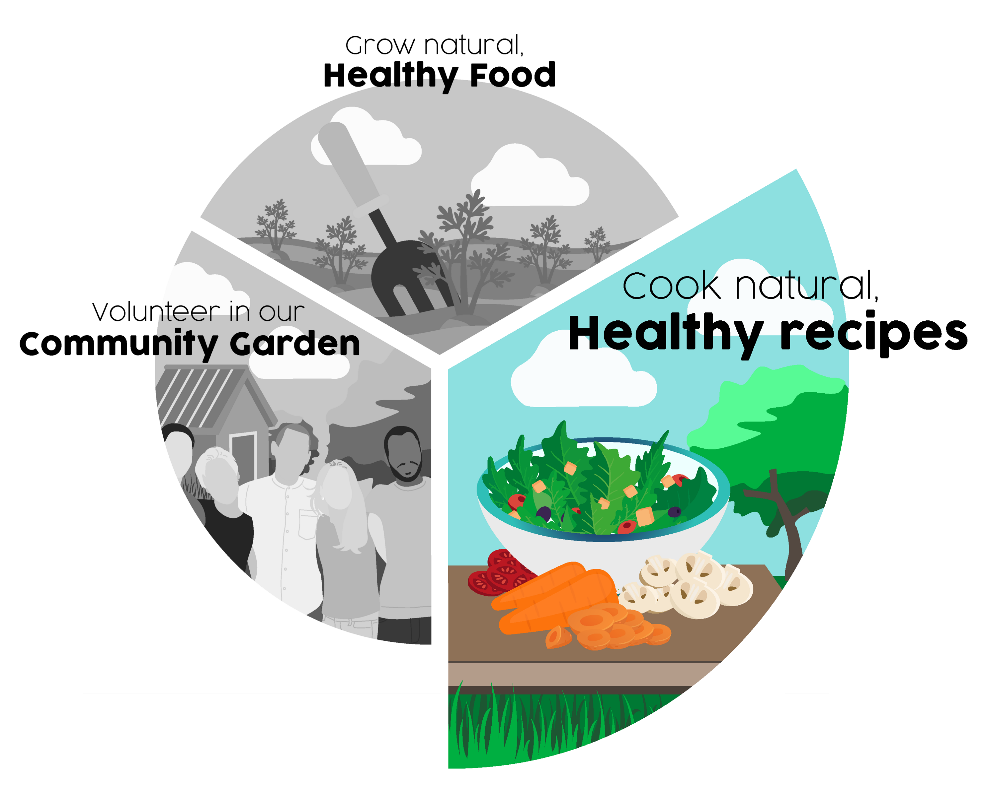 Ingredients:2 large potatoes, cubed 1 large onion, chopped 1 clove of garlic, choppedOne tin chick peas large tin of chopped tinned tomatoes 2 tablespoon of olive oil Curry spices – 1 tsp cumin and a tablespoon of garam masalaIngredients:2 large potatoes, cubed 1 large onion, chopped 1 clove of garlic, choppedOne tin chick peas large tin of chopped tinned tomatoes 2 tablespoon of olive oil Curry spices – 1 tsp cumin and a tablespoon of garam masalaIngredients:2 large potatoes, cubed 1 large onion, chopped 1 clove of garlic, choppedOne tin chick peas large tin of chopped tinned tomatoes 2 tablespoon of olive oil Curry spices – 1 tsp cumin and a tablespoon of garam masalaMethod:Cut the potatoes into bite size cubesBoil until just softChop the onion and fry in oil and spices with the chopped garlicWhen onion is soft, add the potatoes, chick peas and tomatoesBring to the boil and simmer to reduce the liquid – until the tomato juice coats the potatoes, chick peas and onionsServe (with flatbread or rice)Method:Cut the potatoes into bite size cubesBoil until just softChop the onion and fry in oil and spices with the chopped garlicWhen onion is soft, add the potatoes, chick peas and tomatoesBring to the boil and simmer to reduce the liquid – until the tomato juice coats the potatoes, chick peas and onionsServe (with flatbread or rice)Method:Cut the potatoes into bite size cubesBoil until just softChop the onion and fry in oil and spices with the chopped garlicWhen onion is soft, add the potatoes, chick peas and tomatoesBring to the boil and simmer to reduce the liquid – until the tomato juice coats the potatoes, chick peas and onionsServe (with flatbread or rice)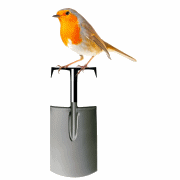 Abundant Borders (SC049008)web - abundantborders.org.uk & facebook.com/abundantborderscontact: robin@abundantborders.org.ukAbundant Borders (SC049008)web - abundantborders.org.uk & facebook.com/abundantborderscontact: robin@abundantborders.org.uk